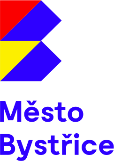 Město BystřiceZastupitelstvo města BystřiceObecně závazná vyhláška města o stanovení obecního systému odpadového hospodářství Zastupitelstvo města Bystřice se na svém zasedání dne 14.12.2022 usnesením č. 3 usneslo vydat na základě § 59 odst. 4 a 6 zákona č. 541/2020 Sb., o odpadech (dále jen „zákon 
o odpadech“), a v souladu s § 10 písm. d) a § 84 odst. 2 písm. h) zákona č. 128/2000 Sb., 
o obcích (obecní zřízení), ve znění pozdějších předpisů, tuto obecně závaznou vyhlášku (dále jen „vyhláška“):Čl. 1Úvodní ustanoveníTato vyhláška stanovuje obecní systém odpadového hospodářství na území města Bystřice (dále jen „obecní systém“).Komunálním odpadem je směsný a tříděný odpad z domácností, zejména papír a lepenka, sklo, kovy, plasty, biologický odpad, dřevo, textil, obaly, odpadní elektrická a elektronická zařízení, odpadní baterie a akumulátory, a objemný odpad, zejména matrace a nábytek, a dále směsný odpad a tříděný odpad z jiných zdrojů, pokud je co do povahy a složení podobný odpadu z domácností; komunální odpad nezahrnuje odpad z výroby, zemědělství, lesnictví, rybolovu, septiků, kanalizační sítě a čistíren odpadních vod, včetně kalů, vozidla na konci životnosti ani stavební a demoliční odpad.Osobou zapojenou do obecního systému je nepodnikající fyzická osoba, při jejíž činnosti vzniká komunální odpad na území města Bystřice a právnická či podnikající fyzická osoba, která se zapojí do obecního systému na základě písemné smlouvy.  Každý je povinen odpad nebo movitou věc, které předává do obecního systému, odkládat na místa určená městem v souladu s povinnostmi stanovenými pro daný druh, kategorii nebo materiál odpadu nebo movitých věcí, zákonem o odpadech a touto vyhláškou.  V okamžiku, kdy osoba zapojená do obecního systému odloží movitou věc nebo odpad, 
s výjimkou výrobků s ukončenou životností, na místě městem k tomuto účelu určeném, stává se město vlastníkem této movité věci nebo odpadu.   Stanoviště sběrných nádob je místo, kde jsou sběrné nádoby trvale nebo přechodně umístěny za účelem dalšího nakládání s komunálním odpadem. Stanoviště sběrných nádob jsou individuální nebo společná pro více uživatelů.  Osoba zapojená do obecního systému je povinna odpad nebo movitou věc, které předává do obecního systému, odkládat pouze ve stanovených sběrných nádobách na obcí určená předávací místa v souladu s povinnostmi stanovenými pro daný druh, kategorii nebo materiál odpadu nebo movitých věcí zákonem o odpadech a touto vyhláškou.Čl. 2Oddělené soustřeďování komunálního odpadu Osoby předávající komunální odpad na místa určená městem jsou povinny odděleně soustřeďovat následující složky:Biologické odpady,Papír a lepenka,Plasty včetně PET lahví, Tetrapak – nápojové kartony, Sklo,Kovy,Nebezpečné odpady,Objemný odpad,Jedlé oleje a tuky,Oděvní a textilní materiál Směsný komunální odpadSměsným komunálním odpadem se rozumí zbylý komunální odpad po stanoveném vytřídění podle odstavce 1 písm. a), b), c), d), e), f), g), h), i) a j).Objemný odpad je takový odpad, který vzhledem ke svým rozměrům nemůže být umístěn do sběrných nádob.Čl. 3Soustřeďování papíru a lepenky, plastů, tetrapak – nápojových kartonů, skla, kovů, biologického odpadu, jedlých olejů a tuků, oděvního a textilního materiálu Papír a lepenku, plasty, tetrapak – nápojové kartony, sklo, kovy, biologické odpady, jedlé oleje a tuky, oděvní a textilní materiál se soustřeďují do zvláštních sběrných nádob.Zvláštní sběrné nádoby jsou umístěny na stanovištích, jejichž seznam je zveřejněn     
       na webových stránkách města www.mestobystrice.cz .Zvláštní sběrné nádoby jsou barevně odlišeny a označeny příslušnými nápisy:Biologické odpady (barva hnědá),Papír a lepenka (barva modrá),Plasty, PET lahve (barva žlutá), Sklo (barevné sklo – barva zelená, čiré sklo – barva bílá),Kovy (barva šedá),Tetrapak – nápojové kartony (barva oranžová),Jedlé oleje a tuky (barva hnědá s označením „Jedlé oleje a tuky“),Oděvní a textilní materiál (barva červená, červenobílá s textovým označením, že je nádoba určena na textil).Do zvláštních sběrných nádob je zakázáno ukládat jiné složky komunálních odpadů, než pro které jsou určeny.Zvláštní sběrné nádoby je povinnost plnit tak, aby je bylo možno uzavřít a odpad z nich při manipulaci nevypadával. Pokud to umožňuje povaha odpadu, je nutno objem odpadu před jeho odložením do sběrné nádoby minimalizovat. Každý může kompostovat biologicky rozložitelný materiál vznikající při jeho činnosti jako předcházení vzniku odpadu, pokud vzniklý kompost použije v rámci své činnosti nebo jej předá v souladu se zákonem o hnojivech a pokud během kompostování nedojde k ohrožení životního prostředí nebo zdraví lidí. Papír a lepenka, plasty včetně PET lahví, tetrapak – nápojové kartony, sklo, kovy, biologické odpady, jedlé oleje a tuky a oděvní a textilní materiál se odevzdávají celoročně i ve Sběrném dvoře města, který je umístěn v ulici Pod Barevnou v Bystřici (dále jen „Sběrný dvůr“).Čl. 4Sběr nebezpečných složek komunálního odpaduNebezpečný odpad lze odevzdávat ve Sběrném dvoře. Soustřeďování nebezpečných složek komunálního odpadu podléhá požadavkům stanoveným v čl. 3 odst. 4 a 5 této vyhlášky. Čl. 5Sběr objemného odpaduObjemný odpad lze odevzdávat ve Sběrném dvoře. Soustřeďování objemného odpadu podléhá požadavkům stanoveným v čl. 3 odst. 4 a 5 této vyhlášky. Čl. 6Soustřeďování směsného komunálního odpaduSměsný komunální odpad se odkládá do sběrných nádob. Pro účely této vyhlášky se sběrnými nádobami rozumějí:standardizované popelnice a kontejnery o objemu 80 l, 110 l, 120 l, 240 l, 1100 l určené k soustřeďování směsného komunálního odpaduodpadkové koše, které jsou umístěny na veřejných prostranstvích ve městě, sloužící 	pro odkládání drobného směsného komunálního odpadu.Soustřeďování směsného komunálního odpadu podléhá požadavkům stanoveným 
v čl. 3 odst. 4 a 5 této vyhlášky. Sběrné nádoby na směsný komunální odpad musí být standardizovaného typu umožňujícího svoz běžnou technikou pro svoz komunálního odpadu.Nádoby na soustřeďování směsného odpadu jsou určeny výlučně pro potřeby příslušné nemovité věci a zajistí si je na svůj náklad vlastník nemovité věci nebo společenství vlastníků, kterému město poskytne příslušné nálepky pro označení těchto nádob nebo jiný druh označení a identifikace. Nádoby pro jednotlivé nemovité věci jsou umístěny mimo veřejná prostranství. Vlastník nemovité věci nebo společenství vlastníků má právo u města v mezích nabízených variant objednat kapacitu soustřeďovacích prostředků. Objednaná kapacita soustřeďovacích prostředků se ohlašuje správci poplatku za podmínek stanovených obecně závaznou vyhláškou města Bystřice. Do nádob na směsný komunální odpad je zakázáno vkládat složky komunálního odpadu, které lze předávat postupem dle čl. 3 a 4 této vyhlášky.Nádobu lze na místo, odkud je uskutečňován svoz odpadu, umístit nejdříve den před zvoleným dnem svozu a musí být z tohoto místa odstraněna nejpozději den následující po dni svozu. Nádoba umístěná na takové místo může být naplněna pouze tak, aby byla zcela uzavřena. Svozy směsného odpadu jsou prováděny v termínech zveřejněných na webových stránkách města Bystřice.Směsný komunální odpad a zvířecí exkrementy vznikající přímo na veřejných prostranstvích lze odkládat do odpadkových košů na veřejných prostranstvích umístěných.Čl. 7Nakládání s komunálním odpadem vznikajícím na území města při činnosti právnických a podnikajících fyzických osobPrávnické a podnikající fyzické osoby zapojené do obecního systému, na základě smlouvy s městem, komunální odpad dle čl. 2 odst. 1 písm. b) až f) předávají do nádob určených k odkládání těchto složek (viz ustanovení čl. 3 této vyhlášky).Výše úhrady za zapojení do obecního systému je uvedena na webových stránkách města www.mestobystrice.cz . Úhrada se vybírá 1x ročně, a to bezhotovostním převodem na účet města.Čl. 8Nakládání s movitými věcmi v rámci předcházení vzniku odpaduMěsto v rámci předcházení vzniku odpadu za účelem jejich opětovného použití nakládá s movitými věcmi, které jsou čisté, funkční a lze je dále použít, vyjma věcí podléhajících rychlé zkáze, živočichů a rostlin (rozsah možností je zveřejněn na webových stránkách města). Movité věci uvedené v odst. 1 lze předávat v rámci RE-USE CENTRA umístěného ve Sběrném dvoře. Movitá věc musí být předána v takovém stavu, aby bylo možné její opětovné použití. Množství takto přijímaných movitých věcí je limitováno aktuální volnou kapacitou RE-USE CENTRA umístěného ve Sběrném dvoře.Čl. 9Nakládání s výrobky s ukončenou životností v rámci služby pro výrobce (zpětný odběr)Město v rámci služby pro výrobce nakládá s těmito výrobky s ukončenou životností: a) elektrozařízení,b) baterie a akumulátory,c) žárovky, lampyVýrobky s ukončenou životností uvedené v odst. 1 lze předávat do určených nádob, které jsou umístěny na vyhrazených místech, jejichž seznam je zveřejněn na webových stránkách města www.mestobystrice.cz a dále rovněž i ve Sběrném dvoře.Čl. 10Nakládání se stavebním a demoličním odpademStavebním odpadem a demoličním odpadem se rozumí odpad vznikající při stavebních 
a demoličních činnostech nepodnikajících fyzických osob. Stavební a demoliční odpad není odpadem komunálním.Stavební a demoliční odpad lze předávat na základě předchozí objednávky kontejneru za úplatu, a to prostřednictvím společnosti Služby Bystřice s.r.o., eventuálně na základě předchozí objednávky v rámci Sběrného dvora (dle podmínek stanovených aktuálním ceníkem společnosti Služby Bystřice, Provozním řádem Sběrného dvora – zveřejněným na webových stránkách www.tsbystrice.cz ) do výše aktuální volné kapacity určených shromažďovacích nádob. Čl. 11Zrušovací ustanoveníZrušuje se obecně závazná vyhláška města Bystřice o stanovení obecního systému odpadového hospodářství ze dne 7. 9. 2022. Čl. 12ÚčinnostTato vyhláška nabývá účinnosti dnem 1. 1. 2023. ..........................................      Michal Hodík, v. r.             starosta                      ..........................................                      Mgr. Daniel Štěpánek, v. r.                   místostarosta